31.1.22                                                                                                             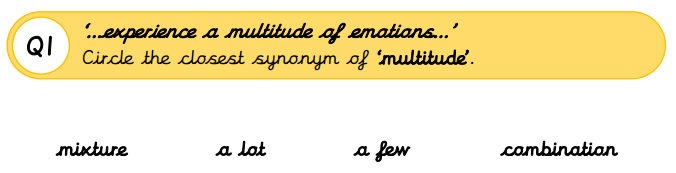 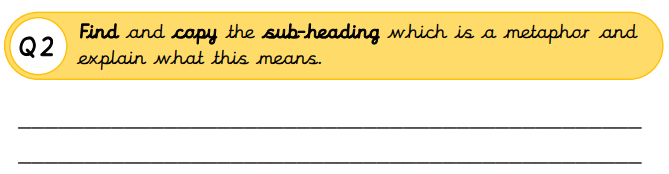 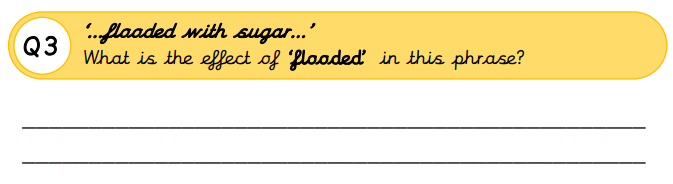 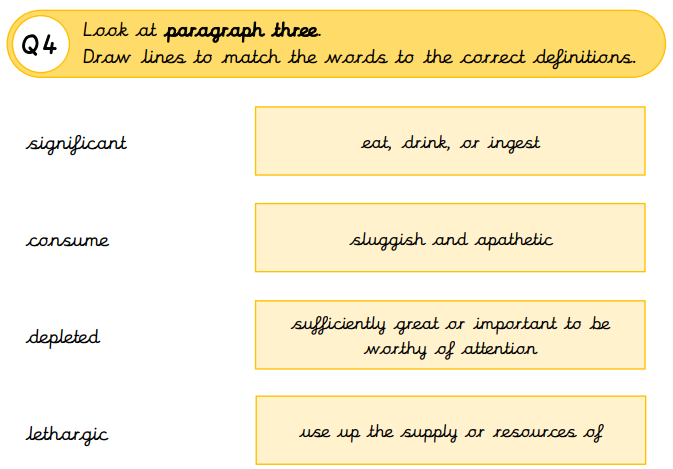 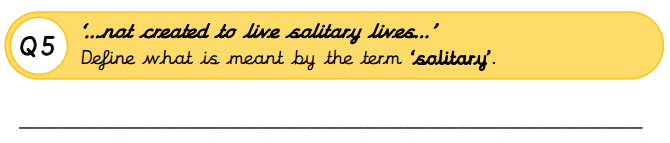 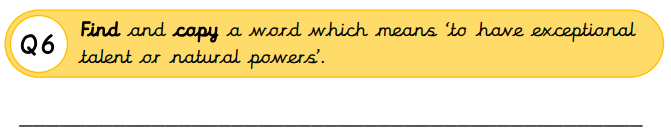 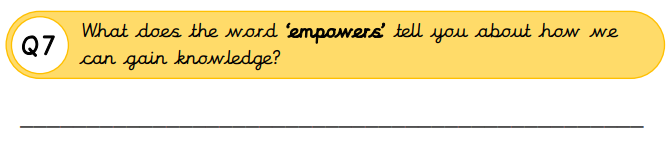 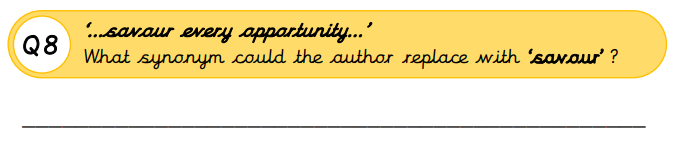 Use knowledge of root words, prefixes and suffixes to help work out what unknown words might mean.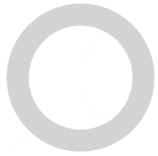 